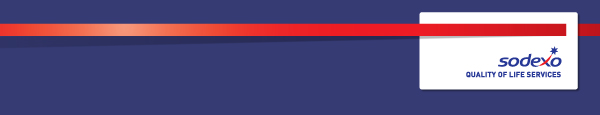 Function:Function:Function:Function:As below  As below  As below  As below  As below  As below  As below  As below  As below  Position:  Position:  Position:  Position:  Corporate Concierge Corporate Concierge Corporate Concierge Corporate Concierge Corporate Concierge Corporate Concierge Corporate Concierge Corporate Concierge Corporate Concierge Job holder:Job holder:Job holder:Job holder:Date (in job since):Date (in job since):Date (in job since):Date (in job since):Immediate manager 
(N+1 Job title and name):Immediate manager 
(N+1 Job title and name):Immediate manager 
(N+1 Job title and name):Immediate manager 
(N+1 Job title and name):Wayne Hyde security supervisor Wayne Hyde security supervisor Wayne Hyde security supervisor Wayne Hyde security supervisor Wayne Hyde security supervisor Wayne Hyde security supervisor Wayne Hyde security supervisor Wayne Hyde security supervisor Wayne Hyde security supervisor Additional reporting line to:Additional reporting line to:Additional reporting line to:Additional reporting line to:Darryl Bedding Darryl Bedding Darryl Bedding Darryl Bedding Darryl Bedding Darryl Bedding Darryl Bedding Darryl Bedding Darryl Bedding Position location:Position location:Position location:Position location:J&J High WycombeJ&J High WycombeJ&J High WycombeJ&J High WycombeJ&J High WycombeJ&J High WycombeJ&J High WycombeJ&J High WycombeJ&J High Wycombe1.  Purpose of the Job – State concisely the aim of the job.  1.  Purpose of the Job – State concisely the aim of the job.  1.  Purpose of the Job – State concisely the aim of the job.  1.  Purpose of the Job – State concisely the aim of the job.  1.  Purpose of the Job – State concisely the aim of the job.  1.  Purpose of the Job – State concisely the aim of the job.  1.  Purpose of the Job – State concisely the aim of the job.  1.  Purpose of the Job – State concisely the aim of the job.  1.  Purpose of the Job – State concisely the aim of the job.  1.  Purpose of the Job – State concisely the aim of the job.  1.  Purpose of the Job – State concisely the aim of the job.  1.  Purpose of the Job – State concisely the aim of the job.  1.  Purpose of the Job – State concisely the aim of the job.  To be responsible for the efficient and effective day to day running of the guest and visitor experience  and to provide a safe and secure environment in support of excellent people care and leaving people with a good impression of the site service teamTo be responsible for the efficient and effective day to day running of the guest and visitor experience  and to provide a safe and secure environment in support of excellent people care and leaving people with a good impression of the site service teamTo be responsible for the efficient and effective day to day running of the guest and visitor experience  and to provide a safe and secure environment in support of excellent people care and leaving people with a good impression of the site service teamTo be responsible for the efficient and effective day to day running of the guest and visitor experience  and to provide a safe and secure environment in support of excellent people care and leaving people with a good impression of the site service teamTo be responsible for the efficient and effective day to day running of the guest and visitor experience  and to provide a safe and secure environment in support of excellent people care and leaving people with a good impression of the site service teamTo be responsible for the efficient and effective day to day running of the guest and visitor experience  and to provide a safe and secure environment in support of excellent people care and leaving people with a good impression of the site service teamTo be responsible for the efficient and effective day to day running of the guest and visitor experience  and to provide a safe and secure environment in support of excellent people care and leaving people with a good impression of the site service teamTo be responsible for the efficient and effective day to day running of the guest and visitor experience  and to provide a safe and secure environment in support of excellent people care and leaving people with a good impression of the site service teamTo be responsible for the efficient and effective day to day running of the guest and visitor experience  and to provide a safe and secure environment in support of excellent people care and leaving people with a good impression of the site service teamTo be responsible for the efficient and effective day to day running of the guest and visitor experience  and to provide a safe and secure environment in support of excellent people care and leaving people with a good impression of the site service teamTo be responsible for the efficient and effective day to day running of the guest and visitor experience  and to provide a safe and secure environment in support of excellent people care and leaving people with a good impression of the site service teamTo be responsible for the efficient and effective day to day running of the guest and visitor experience  and to provide a safe and secure environment in support of excellent people care and leaving people with a good impression of the site service teamTo be responsible for the efficient and effective day to day running of the guest and visitor experience  and to provide a safe and secure environment in support of excellent people care and leaving people with a good impression of the site service team2. 	Dimensions – Point out the main figures / indicators to give some insight on the “volumes” managed by the position and/or the activity of the Department.2. 	Dimensions – Point out the main figures / indicators to give some insight on the “volumes” managed by the position and/or the activity of the Department.2. 	Dimensions – Point out the main figures / indicators to give some insight on the “volumes” managed by the position and/or the activity of the Department.2. 	Dimensions – Point out the main figures / indicators to give some insight on the “volumes” managed by the position and/or the activity of the Department.2. 	Dimensions – Point out the main figures / indicators to give some insight on the “volumes” managed by the position and/or the activity of the Department.2. 	Dimensions – Point out the main figures / indicators to give some insight on the “volumes” managed by the position and/or the activity of the Department.2. 	Dimensions – Point out the main figures / indicators to give some insight on the “volumes” managed by the position and/or the activity of the Department.2. 	Dimensions – Point out the main figures / indicators to give some insight on the “volumes” managed by the position and/or the activity of the Department.2. 	Dimensions – Point out the main figures / indicators to give some insight on the “volumes” managed by the position and/or the activity of the Department.2. 	Dimensions – Point out the main figures / indicators to give some insight on the “volumes” managed by the position and/or the activity of the Department.2. 	Dimensions – Point out the main figures / indicators to give some insight on the “volumes” managed by the position and/or the activity of the Department.2. 	Dimensions – Point out the main figures / indicators to give some insight on the “volumes” managed by the position and/or the activity of the Department.2. 	Dimensions – Point out the main figures / indicators to give some insight on the “volumes” managed by the position and/or the activity of the Department.Revenue FY13:€tbc€tbcEBIT growth:EBIT growth:tbcGrowth type:n/aOutsourcing rate:n/aRegion  WorkforcetbctbcRevenue FY13:€tbc€tbcEBIT margin:EBIT margin:tbcGrowth type:n/aOutsourcing rate:n/aRegion  WorkforcetbctbcRevenue FY13:€tbc€tbcNet income growth:Net income growth:tbcGrowth type:n/aOutsourcing growth rate:n/aHR in Region tbctbcRevenue FY13:€tbc€tbcCash conversion:Cash conversion:tbcGrowth type:n/aOutsourcing growth rate:n/aHR in Region tbctbcCharacteristics Characteristics Excellent manner, well presented excellence in customer serviceExcellent manner, well presented excellence in customer serviceExcellent manner, well presented excellence in customer serviceExcellent manner, well presented excellence in customer serviceExcellent manner, well presented excellence in customer serviceExcellent manner, well presented excellence in customer serviceExcellent manner, well presented excellence in customer serviceExcellent manner, well presented excellence in customer serviceExcellent manner, well presented excellence in customer serviceExcellent manner, well presented excellence in customer serviceExcellent manner, well presented excellence in customer service3. 	Organisation chart – Indicate schematically the position of the job within the organisation. It is sufficient to indicate one hierarchical level above (including possible functional boss) and, if applicable, one below the position. In the horizontal direction, the other jobs reporting to the same superior should be indicated.4. Context and main issues – Describe the most difficult types of problems the jobholder has to face (internal or external to Sodexo) and/or the regulations, guidelines, practices that are to be adhered to.Be part of the concierge service and help maintain an excellent customer experience  Maintain control of the reception area ie cleanliness, report maintenance issuesHelp guide and control all visitors arriving at the High Wycombe site Building relationships with key stake holders Point of contact 5.  Main assignments – Indicate the main activities / duties to be conducted in the job.To meet and greet building users and visitors in a welcoming mannerProvide a customer focused service & where required contact hosts and direct visitors by maintaining employee and department directories.Take and pass on messages to client in a clear mannerMaintain constant surveillance of entrance and reception providing maximum visibilityProvide appropriate assistance as needed to building users, guests and visitors in suitable and professional mannerTo provide line manager and client with concise and accurate reporting as requiredPromote good public relations between Building Management and clients and their guests/visitors through courteous, helpful, and professional contact.Liaise with clients in a polite and professional mannerTo be fully compliant with the building’s security measures regarding  access controlsCarry out additional works as directed by FM team.Completing all necessary paperwork & reportsEnsure that health & safety information contained in the risk assessments are up to dateFollowing site specific proceduresManage visitor management system Introducing visitors to site host 6.  Accountabilities – Give the 3 to 5 key outputs of the position vis-à-vis the organization; they should focus on end results, not duties or activities.Be able to provide full visitor reports when required.Fully accountable for all front of house consumablesSupport business events Support everyday requests by visitors and employees  7.  Person Specification – Indicate the skills, knowledge and experience that the job holder should require to conduct the role effectivelyEssentialExcellent customer service principles and practicesGeneral security awareness and knowledgeProfessional personal presentationI.T. literate - ability to use the Microsoft Office suiteExcellent communication skills both verbal and writtenAbility to contribute to the teamAbility to use your own initiativeAttention to DetailConfident dealing with the publicCustomer Focused ApproachDesirablePrevious experience in a similar role is desirable8.  Competencies – Indicate which of the Sodexo core competencies and any professional competencies that the role requires9.  Management Approval – To be completed by document owner10.  Employee Approval – To be completed by employee